 6.05.2022r.Strona internetowaSprawa: wyjaśnienia i modyfikacja SWZ w postępowaniu dotyczącym  „Usługi Kompleksowego ubezpieczenia  Celowego Związku Gmin R-XXI  (Sygnatura: 2/2022 STBU) Zamawiający informuje, iż na podst. art. 284 ust.2 i 286 ust.1 ustawy Prawo zamówień publicznych (t.j. Dz.U. z 2021r. poz. 1129 ze zm.) dokonuje wyjaśnień i modyfikacji zapisów SWZ w zakresie opisu przedmiotu zamówienia.Wnioski i uwagi do OPZ Zadanie 1 – Ubezpieczenie mienia i odpowiedzialności cywilnej (Pakiet 1, 2, 3, 4):Pytanie Nr 1:Proszę o wykreślenie w preambule OPZ Zadnie 1 słów: „chyba, że OWU zawierają postanowienia korzystniejsze”Odpowiedź zamawiającego:Zamawiający wyraża zgodę na powyższePAKIET NR 1 – Ubezpieczenie majątku od zdarzeń losowych/ryzyk wszystkichPytanie Nr 2:Punkt 1. d) – proszę o dodanie zdania: „Odpady w procesie sortowania i na składowiskach nie stanowią środków obrotowych, za wyjątkiem surowców wtórnych przeznaczonych do sprzedaży”Odpowiedź zamawiającego:Zamawiający wyraża zgodę na powyższePytanie Nr 3:Punkt 2. - proszę o wprowadzenie limitu dla ubezpieczenia mienia poza lokalizacjami wskazanymi w dokumentacji postępowania (OPZ oraz Informacje podstawowe) w wysokości 500 000,00 zł na lokalizację.Odpowiedź zamawiającego:Zamawiający wyraża zgodę na powyższePytanie Nr 4:Punkt 3. – proszę o rozbicie sumy ubezpieczenia środków obrotowych na poszczególne kategorie rodzajowe oraz o wprowadzenie limitu na zdarzenie dla szkód w surowcach wtórnych w wysokości 50 000,00 zł.Odpowiedź zamawiającego:Zamawiający wyjaśnia, iż dokonał przeliczenia wartości środków obrotowych do ubezpieczenia. Rozbicie sumy ubezpieczenia przedstawia się następująco:Środki obrotowe do ubezpieczeniaJednocześnie dokonuje się zmiany sumy ubezpieczenia środków obrotowych  - tabela 1 punkt 7:Zamiast: 2.900.000 zł  w systemie na pierwsze ryzykoWprowadza się sumę  ubezpieczenia 1.000.000,00 zł na sumy stałeZamawiający nie wyraża zgody na wprowadzenie limitu na zdarzenie dla szkód w surowcach wtórnych w wysokości  50 000,00 złPytanie Nr 5:Punkt 3. – proszę o wprowadzenie limitu odpowiedzialności w odniesieniu do szkód spowodowanych przez pożar (ogień), wybuch (eksplozję), dym lub sadzę w wysokości 45.000.000,00 zł na jedno i wszystkie zdarzenia w okresie ubezpieczeniaOdpowiedź zamawiającego:Zamawiający wyraża zgodę na powyższePytanie Nr 6:Punkt 4. – proszę o wyłączenie Wykonawcy za szkody w mieniu spowodowane:zdarzeniami lubdecyzjami odpowiednich organów lub Zamawiającegopowodującymi konieczność utylizacji mienia, w tym w szczególności środków obrotowych, lub kwalifikujące mienie jako niezdatne do użytku, związanymi z wystąpieniem pandemii lub epidemii jakichkolwiek chorób zakaźnych.Odpowiedź zamawiającego:Zamawiający wyraża zgodę na powyższePytanie Nr 7:Punkt 7.2. – proszę o zmianę treści punktu 7.2. na następującą:„Franszyza redukcyjna w okresach ubezpieczenia:w odniesieniu do pożaru (ognia), wybuchu (eksplozji), dymu lub sadzy: 5% wartości odszkodowania nie mniej niż 50.000,00 złw odniesieniu do szkód spowodowanych uderzeniem pojazdu 10% wysokości szkody, nie mniej niż 20 000,00 złw odniesieniu do pozostałych ryzyk: brak”Odpowiedź zamawiającego:Zamawiający wyraża zgodę na powyższePAKIET NR 2 – Ubezpieczenie sprzętu elektronicznegoPytanie Nr 8:Punkt 3.3. – proszę o zmianę treści punktu 3.3. na następującą:„Sprzęt elektroniczny przenośny ubezpieczony jest w pojazdach w czasie transportu, z zastrzeżeniem, że szkody w ubezpieczonym sprzęcie spowodowane kradzieżą z włamaniem do pojazdu są objęte ochroną tylko wówczas, gdy sprzęt był schowany w bagażniku lub innym schowku i nie był widoczny z zewnątrz.”Odpowiedź zamawiającego:Zamawiający wyraża zgodę na powyższePytanie Nr 9:Punkt 3.4. – proszę o wykreślenieOdpowiedź zamawiającego:Zamawiający wyraża zgodę na powyższePytanie nr 10:Punkt 6.2. – proszę o zmianę treści punktu 6.2. na następującą:„Franszyza redukcyjna: zastosowanie jedynie w:Sprzęcie elektronicznym stacjonarnym 200,00 złDanych oraz wymiennych nośnikach danych: 300,00 złsprzęcie elektronicznym przenośnym podczas przenoszenia lub przewożenia: 10% wysokości odszkodowania nie więcej niż 600,00 złsprzęcie przenośnym dla szkód spowodowanych kradzieżą z włamaniem lub rabunkiem: 10% wysokości odszkodowania nie więcej niż 600,00 złFranszyza redukcyjna - w przypadku powstania szkody w kilku przedmiotach ubezpieczenia w wyniku jednego zdarzenia zastosowanie będzie miała jedna wspólna franszyza redukcyjna (nie będzie miała zastosowania franszyza redukcyjna osobno dla każdego przedmiotu ubezpieczenia dotkniętego szkodą w wyniku jednego zdarzenia).”Odpowiedź zamawiającego:Zamawiający wyraża zgodę na powyższePAKIET NR 3 – Ubezpieczenie maszyn od awarii i uszkodzeń (MB) oraz maszyn i urządzeń budowlanych (CPM)Pytanie Nr 11:Punkt 1.3. – proszę o zmianę treści punktu 1.3. na następującą:Franszyza integralna: brak.Franszyza redukcyjna: 10% wartości odszkodowania nie mniej niż 3.000,00 zł i nie więcej niż 30.000,00 zł.Franszyzy nieopisane w niniejszym punkcie nie mają zastosowania.Odpowiedź zamawiającego:Zamawiający wyraża zgodę na powyższePytanie Nr 12:Punkt 2.3. – proszę o zmianę treści punktu 2.3. na następującą:„Franszyza integralna: brak.Franszyza redukcyjna: 10% wartości odszkodowania nie mniej niż 3.000,00 zł i nie więcej niż 30.000,00 zł.Przez pojęcie franszyzy redukcyjnej należy rozumieć ustaloną w umowie ubezpieczenia wartość, o jaką będzie pomniejszone odszkodowanie ustalone łącznie dla wszystkich ubezpieczonych przedmiotów dotkniętych szkodą, powstałą w skutek tego samego zdarzenia. Za jedno zdarzenie rozumie się wszystkie szkody i ich następstwa, jakie miały miejsce w sposób ciągły w okresie 72 godzin od wystąpienia zdarzenia pierwotnego i w związku z nim.Franszyzy nieopisane w niniejszym punkcie nie mają zastosowania.”Odpowiedź zamawiającego:Zamawiający wyraża zgodę na powyższeKLAUZULE OBLIGATORYJNE DO PAKIETU NR 1, NR 2 i NR 3Pytanie Nr 13:Klauzula leeway - Częściowe odstąpienie od zasad proporcji przy likwidacji szkody – proszę o zmianę treści klauzuli na następującą:„W przypadku ubezpieczenia mienia w systemie sum stałych według wartości odtworzeniowej nowej lub księgowej brutto nie będzie miała zastosowania zasad proporcji w odniesieniu do szkód częściowych, o ile deklarowana suma ubezpieczenia danego składnika majątku jest niższa (niedoubezpieczenie) o nie więcej niż 30% od wartości ubezpieczonego mienia na dzień powstania szkody; Zasada proporcji nie znajduje zastosowania przy:szkodach całkowitych,szkodach, których wartość nie przekracza 5 tyś. zł,systemie sum zmiennych,limitów odpowiedzialności określonych na jedno i wszystkie zdarzenia.”Odpowiedź zamawiającego:Zamawiający wyraża zgodę na powyższePytanie Nr 14:Klauzula likwidacyjna dotycząca środków trwałych – proszę o zmianę treści klauzuli na następującą:„Dla środków ubezpieczanych wg wartości księgowej brutto lub odtworzeniowej – bez względu na stopień umorzenia księgowego lub zużycia technicznego danego środka trwałego i bez względu na jego wartość, odszkodowanie wypłacane jest w pełnej wartości, do wysokości deklarowanej sumy ubezpieczenia utraconego/uszkodzonego środka trwałego, bez potrącenia umorzenia księgowego, zużycia technicznego zarówno przy szkodzie całkowitej, jak i szkodzie częściowej. Odszkodowanie wypłacane jest w wysokości obejmującej koszt naprawy, wymiany, nabycia lub odbudowy z uwzględnieniem kosztów montażu, demontażu, transportu, ceł i innych opłat.”Odpowiedź zamawiającego:Zamawiający wyraża zgodę na powyższePytanie Nr 15:Klauzula oględzin miejsca szkody – proszę o zmianę terminu oględzin na 3 dni robocze.Odpowiedź zamawiającego:Zamawiający wyraża zgodę na powyższePytanie Nr 16:Klauzula ubezpieczenia kosztów uprzątnięcia pozostałości po szkodzie – proszę o zmianę limitu na: 20% wysokości szkody, jednak nie więcej niż 1 000 000,00 zł na jedno i wszystkie zdarzenie w okresie ubezpieczenia.Odpowiedź zamawiającego:Zamawiający wyraża zgodę na powyższePytanie Nr 17:Klauzula kosztów rzeczoznawców – proszę o wyłączenie z zakresu kosztów pokrywanych na podstawie klauzuli kosztów ekspertyz rzeczoznawców związanych z ustaleniem zakresu, okoliczności i rozmiaru szkodyOdpowiedź zamawiającego:Zamawiający wyraża zgodę na powyższePytanie Nr 18:Klauzula automatycznego pokrycia – proszę o zmianę treści klauzuli na następującą:„Klauzula automatycznego pokryciaAutomatyczną ochroną ubezpieczeniowa, w okresie ubezpieczenia określonym w polisie, objęte zostaje wszelkie nowonabyte mienie (z dniem przejścia na Ubezpieczającego ryzyka związanego z jego posiadaniem) lub mienie którego wartość wzrosła w okresie ubezpieczenia. W przypadku, gdy wartość mienia w okresie ubezpieczenia ulegnie zmniejszeniu, Ubezpieczyciel dokona rozliczenia składki stosując odpowiednio zasady określone dla rozliczenia wzrostu wartości mienia.Nabycie nowego mienia lub wzrost jego wartości w wyniku dokonanych inwestycji, które miały miejsce po sporządzeniu przez Ubezpieczającego Wykazu mienia do ubezpieczenia, a przed początkiem okresu ubezpieczenia będzie skutkować automatycznym objęciem ochroną w okresie ubezpieczenia, pod warunkiem, że nabycie mienia lub wzrost jego wartości miało miejsce nie wcześniej niż na ... dni przed początkiem okresu ubezpieczeniaUbezpieczający zobowiązany jest zgłosić do Ubezpieczyciela rozliczenie mienia w następujących terminach: Do 30.06.2022 r. za okres od 01.06.2021 r. do 31.05.2022 r.Łączna suma ubezpieczenia, uwzględniająca różnice pomiędzy wzrostem wartości mienia a mieniem zlikwidowanym, nie może przekroczyć 10% sumy ubezpieczenia.W przypadku wzrostu wartości mienia ponad limit określony w pkt 4 Ubezpieczyciel zapewnia ochronę ubezpieczeniowa przez okres 30 dni roboczych licząc od dnia przejścia ryzyka związanego z posiadaniem tego mienia na Ubezpieczającego, z limitem odpowiedzialności nie wyższym niż 2 000 000,00 zł. W takim przypadku wymagane jest indywidualne zgłoszenie mienia do ubezpieczenia nie później niż przed upływem 30 dni roboczych licząc od dnia przejścia ryzyka związanego z posiadaniem tego mienia na Ubezpieczającego. Z dniem następnym po przekazaniu do Ubezpieczyciela informacji o nabytym mieniu, limit ulega odnowieniu do wysokości 2 000 000,00 zł.Przyjęto, że niezależnie od faktycznego terminu zmiany wartości mienia w danym okresie rozliczeniowym, jako podstawę do obliczenia wysokości dodatkowej składki lub jej zwrotu, przyjmuje się środek okresu rozliczeniowego. Składka naliczona będzie proporcjonalnie do liczby dni, od środka okresu rozliczeniowego do końca okresu ubezpieczenia, od różnicy pomiędzy sumami ubezpieczenia mienia objętego ochroną na podstawie niniejszej klauzuli oraz mienia wyłączonego z ubezpieczenia.W przypadku, gdy zwiększenie wartości mienia w okresie rozliczeniowym nie przekroczy 1 000 000,00 zł, składka dodatkowa nie będzie naliczana.Odpowiedź zamawiającego:Zamawiający wyraża zgodę na zmianę klauzuli automatycznego pokrycia wg treści:„Klauzula automatycznego pokryciaAutomatyczną ochroną ubezpieczeniowa, w okresie ubezpieczenia określonym w polisie, objęte zostaje wszelkie nowonabyte mienie (z dniem przejścia na Ubezpieczającego ryzyka związanego z jego posiadaniem) lub mienie którego wartość wzrosła w okresie ubezpieczenia. W przypadku, gdy wartość mienia w okresie ubezpieczenia ulegnie zmniejszeniu, Ubezpieczyciel dokona rozliczenia składki stosując odpowiednio zasady określone dla rozliczenia wzrostu wartości mienia.Nabycie nowego mienia lub wzrost jego wartości w wyniku dokonanych inwestycji, które miały miejsce po sporządzeniu przez Ubezpieczającego Wykazu mienia do ubezpieczenia, a przed początkiem okresu ubezpieczenia będzie skutkować automatycznym objęciem ochroną w okresie ubezpieczenia, pod warunkiem, że nabycie mienia lub wzrost jego wartości miało miejsce nie wcześniej niż na 30 dni przed początkiem okresu ubezpieczeniaUbezpieczający zobowiązany jest zgłosić do Ubezpieczyciela rozliczenie mienia w następujących terminach: Do 30.06.2023 r. za okres od 01.06.2022 r. do 31.05.2023 r.Łączna suma ubezpieczenia, uwzględniająca różnice pomiędzy wzrostem wartości mienia a mieniem zlikwidowanym, nie może przekroczyć 10% sumy ubezpieczenia.W przypadku wzrostu wartości mienia ponad limit określony w pkt 4 Ubezpieczyciel zapewnia ochronę ubezpieczeniowa przez okres 30 dni roboczych licząc od dnia przejścia ryzyka związanego z posiadaniem tego mienia na Ubezpieczającego, z limitem odpowiedzialności nie wyższym niż 2 000 000,00 zł. W takim przypadku wymagane jest indywidualne zgłoszenie mienia do ubezpieczenia nie później niż przed upływem 30 dni roboczych licząc od dnia przejścia ryzyka związanego z posiadaniem tego mienia na Ubezpieczającego. Z dniem następnym po przekazaniu do Ubezpieczyciela informacji o nabytym mieniu, limit ulega odnowieniu do wysokości 2 000 000,00 zł.Przyjęto, że niezależnie od faktycznego terminu zmiany wartości mienia w danym okresie rozliczeniowym, jako podstawę do obliczenia wysokości dodatkowej składki lub jej zwrotu, przyjmuje się środek okresu rozliczeniowego. Składka naliczona będzie proporcjonalnie do liczby dni, od środka okresu rozliczeniowego do końca okresu ubezpieczenia, od różnicy pomiędzy sumami ubezpieczenia mienia objętego ochroną na podstawie niniejszej klauzuli oraz mienia wyłączonego z ubezpieczenia.W przypadku, gdy zwiększenie wartości mienia w okresie rozliczeniowym nie przekroczy 1 000 000,00 zł, składka dodatkowa nie będzie naliczana.Pytanie Nr 19:Klauzula Ryzyko szkód elektrycznych – proszę o zmianę treści klauzuli na następującą:Ryzyko szkód elektrycznychOchroną objęte są szkody powstałe w wyniku zmian napięcia, całkowitego zaniku napięcia, oraz innych szkód elektrycznych w tym w szczególności zwarcia, przetężenia, uszkodzenia izolacji, niezadziałania zabezpieczeń itp. Limit odpowiedzialności ubezpieczyciela: 500 000,00 zł na jedno i wszystkie zdarzenia w okresie ubezpieczeniaOdpowiedź zamawiającego:Zamawiający wyraża zgodę na powyższePytanie Nr 20:Klauzula Automatyczne pokrycie nowych lokalizacji – proszę o wprowadzenie limitu odpowiedzialności w wysokości 500 000,00 zł na lokalizacjęOdpowiedź zamawiającego:Zamawiający wyraża zgodę na powyższePytanie Nr 21Klauzula Ubezpieczenie drobnych robót budowlano-montażowych – proszę o obniżenie limitu odpowiedzialności dla przedmiotu prac do wysokości 500 000,00 zł.Odpowiedź zamawiającego:Zamawiający wyraża zgodę na obniżenie limitu do wysokości 1 000 000,00 zł na jedno i wszystkie zdarzenia w okresie ubezpieczeniaPytanie N r 22:Klauzula Ubezpieczenie maszyn, urządzeń, instalacji i sieci od awarii, szkody elektryczne – proszę o wprowadzenie franszyzy redukcyjnej w wysokości 10% wysokości szkody, nie mniej niż 1 000,00 zł.Odpowiedź zamawiającego:Zamawiający wyraża zgodę na  wprowadzenie  franszyzy redukcyjnej w wysokości 10% odszkodowania, nie mniej niż 1 000,00 złPytanie Nr 23:Klauzula Koszty stałe działalności – proszę o wykreślenie.Odpowiedź zamawiającego:Zamawiający wyraża zgodę na powyższePytanie Nr 24:Klauzula kosztów ewakuacji – proszę o wykreślenie.Odpowiedź zamawiającego:Zamawiający wyraża zgodę na powyższePytanie Nr 25:Klauzula odstąpienia od odtworzenia mienia – proszę o wykreślenie.Odpowiedź zamawiającego:Zamawiający wyraża zgodę na powyższeZALECENIAPytanie Nr 26:Proszę o ustosunkowanie się Zamawiającego do poniższych zaleceń po przeprowadzonej lustracji, ze szczególnym uwzględnieniem wyznaczonych terminów ich realizacji:Proszę o ustosunkowanie się Zamawiającego do poniższych zaleceń po przeprowadzonej lustracji, ze szczególnym uwzględnieniem wyznaczonych terminów ich realizacji:Odpowiedź zamawiającego:Zamawiający wyjaśnia, że odpowiedź wskazuje pod każdym z zaleceń jako „stanowisko zamawiającego”Stanowisko zamawiającego:Zamkniętych pomieszczeń na sortowni jest 9 szt (7kabin + 2 sprężarkownie).  Szacunkowo do zainstalowania jest 16 czujek dymowych. System zostanie rozbudowany w następnym roku budżetowym w terminie do 30 września 2023r. Stanowisko Zamawiającego:W trakcie eksploatacji systemu w roku 2021 powstało uszkodzenie , które zostało zgłoszone do serwisu. W trakcie przyjazdu do identyfikacji uszkodzenia został wykonany również przegląd roczny systemu kabla sensorycznego,  a uszkodzenie wpisano do protokołu. Po otrzymaniu zamówionych części niezbędnych do naprawy uszkodzenie zostało usunięte w maju 2021r. System sygnalizacji pożaru poddawany jest  regularnym kontrolom i konserwacjom przez specjalistyczną firmę zgodnie z  DTR producenta.Stanowisko Zamawiającego:Zalecenie będzie bieżąco realizowane, do ciągłego stosowania jako stała reguła prewencyjna.Stanowisko Zamawiającego:Wewnętrzne okresowe audyty przeciwpożarowe będą realizowane zgodnie z zaleceniem i określonym terminem.Stanowisko Zamawiającego:Instalacja sortowni pracuje pod stałym nadzorem na 3 zmiany. Na platformach zamontowany jest SSP oraz ściany ogniotrwałe oddzielające strefę odpadów od pozostałej części sortowni. Ponadto na platformach znajdują się stałe urządzenia gaśnicze w postaci hydrantów i gaśnic proszkowych. Sortownia jest pod stałym monitoringiem zarówno pracowników sortowni, w tym operatorów pracujących na nadawach oraz pracowników ochrony poprzez system monitoringu wizyjnego. Jednocześnie informujemy, iż w sortowni zastosowane są maszyny i urządzenia elektroniczne wrażliwe na wodę. Przypadkowe uruchomienie tryskaczy spowoduje zalanie urządzeń, co może doprowadzić do ich uszkodzenia i szkód.Proponujemy prewencję w formie częstszych kontroli przez pracowników ochrony oraz wyznaczenie pracowników sortowni (brygadzisty) do częstszych kontroli wizualnych z zastosowaniem posiadanej kamery termowizyjnej z odnotowaniem czynności w rejestrze. Jednocześnie posiadany sprzęt gaśniczy będzie utrzymywany w pełnej gotowości z częstszą kontrolą jego stanu  oraz wykonywaniem okresowych prób działania.Zalecenie zostanie rozważone z uwzględnieniem zaproponowanych zamiennie działań prewencyjnych.                                                                       Stanowisko Zamawiającego:Zalecenie w ciągłym stosowaniu.Stanowisko Zamawiającego:Wycieki oleju ze sprężarek powietrza zostały usunięte, a posadzka została wyczyszczona. Sprężarki są serwisowane kompleksowo przez producenta według zaleceń z DTR, a awarie usuwane na bieżąco, wszystkie naprawy potwierdzone są protokołami.Zalecenie zrealizowano oraz będzie realizowane jako stała reguła prewencyjna.Stanowisko Zamawiającego:Odnośnie przeglądów i konserwacji maszyn i urządzeń – wszystkie maszyny i urządzenia mają wykonywane obowiązkowe przeglądy według zaleceń producenta.  Przeglądy lub naprawy potwierdzone są na protokołach lub wpisach w książkach konserwatorskich.Zgodnie z zaleceniami i określonym terminem opracowany i wdrożony zostanie harmonogram przeglądów maszyn i urządzeń.Stanowisko Zamawiającego:Zostanie wprowadzone badanie termowizyjne raz w tygodniu ruchomych urządzeń w hali sortowni wraz oględzinami wizualnymi. Informujemy, iż prowadzimy ciągłą kontrolę stanu wszystkich instalacji oraz ich czyszczenie.Zostanie wprowadzona procedura porządkowa zgodnie z zaleceniami do ciągłego stosowania jako stała reguła prewencyjna.Stanowisko Zamawiającego:Zgodnie z zaproponowanym terminem realizacji zostanie przeprowadzona ocena zagrożenia wybuchem dla ww. instalacji aspiracji pyłów i zastosowane odpowiednie zalecenia i ewentualne rozwiązania wynikające z oceny zagrożenia wybuchem.Stanowisko Zamawiającego:Zalecenia będą realizowane do ciągłego stosowania jako stała reguła prewencyjna.PAKIET NR 4 – Ubezpieczenie ryzyka odpowiedzialności cywilnej z tytułu prowadzonej działalności i posiadania mieniaPytanie Nr 27:Proszę o zmianę pkt. 1.1. zakresu ubezpieczenia na:Ustawowa odpowiedzialność cywilna Ubezpieczonego (z tytułu czynu niedozwolonego lub z tytułu nienależytego wykonania zobowiązania) za szkody osobowe lub rzeczowe, wyrządzone z winy nieumyślnej bądź wskutek rażącego niedbalstwa osobom trzecim w związku z prowadzoną przez Ubezpieczonego działalnością lub posiadanym mieniem, w zakresie objętym umową ubezpieczenia z zachowaniem wyłączeń zgodnie z OWU w szczególności : Pozostają w mocy zapisy OWU określające wyłączenia dotyczące odpowiedzialności cywilnej:Ochrona ubezpieczeniowa nie obejmuje roszczeń z tytułu szkód powstałych w związku z:1) niewykonaniem lub nienależytym wykonaniem umowy przewozu lub spedycji;2) użytkowaniem statków lub innych urządzeń powietrznych oraz kosmicznych, a także statków lub innych urządzeń pływających, za wyjątkiem statków i innych urządzeń pływających poruszanych siłą mięśni;3) odpowiedzialnością, która jest lub winna być objęta systemem ubezpieczeń obowiązkowych, w tym także obowiązkowym ubezpieczeniem posiadaczy pojazdów mechanicznych, na warunkach i w zakresie określonym przepisami prawa;4) uchybieniami Ubezpieczonego przy wykonywaniu zawodu regulowanego, tj. czynności zawodowych, których wykonywanie jest uzależnione od spełnienia wymagań kwalifikacyjnych i warunków określonych w odrębnych przepisachprawa, w szczególności zawodu projektanta, architekta, adwokata, notariusza, radcy prawnego, lekarza, brokera lub agenta ubezpieczeniowego, komornika sądowego.Odpowiedź zamawiającego:Zamawiający wyraża zgodę na powyższePytanie Nr 27:W odniesieniu do pkt 1.1.  pkt l proszę o wprowadzenie dodatkowych zastrzeżeń do oc za produkt:Ubezpieczyciel  nie odpowiada za szkody spowodowane wadą produktu, który przed wprowadzeniem do obrotu nie był wystarczająco przetestowany w zakresie wykorzystania lub funkcjonowania zgodnie z przeznaczeniem z uwzględnieniem obowiązujących standardów nauki i techniki;8) wyrządzone przez produkt nie posiadający ważnego atestu, certyfikatu, zezwolenia dopuszczającego do obrotu, o ile atest, certyfikat, zezwolenie jest wymagane przepisami prawa. Szkody wyrządzone przez taki produkt będą traktowane jako wyrządzone z winy umyślnej;9) wyrządzone przez produkt użyty w lotnictwie lub statkach kosmicznych, jak również szkody związane z produkcją, konserwacją oraz obsługą statków powietrznych lub kosmicznych;10) wyrządzone przez produkt zawierający silikon wykorzystywany do celów medycznych;11) wyrządzone przez produkt zawierający krew ludzką, osocze lub substancje krwiopochodne;12) spowodowane przez środki antykoncepcyjne;13) spowodowane przez wyroby tytoniowe, a także pochodne lub odpowiedniki wyrobów tytoniowych(np. podgrzewany tytoń, e-papierosy);14) spowodowane przez produkty zawierające: toksyczną pleśń, toksyczne substancje pochodzące z grzybów i ich zarodników, bio-kontaminanty15) powstałe w samym produkcie;16) związane z koniecznością wycofania produktu z obrotu;17) powstałe w przedmiocie wykonywanej/wykonanej pracy lub usługi;18) powstałe w związku z pracami podwodnymi, budowaniem, posiadaniem, utrzymywaniem lub użytkowaniem tam, zapór, portów morskich, doków, platform wiertniczych, moli i nabrzeży;19) spowodowane organizowaniem wyścigów;20) związane ze składowaniem, wytwarzaniem, przetwarzaniem, obróbką, wykorzystywaniem, handlem lub transportem materiałów wybuchowych, pirotechnicznych, broni, sprzętu bojowego lub amunicji, z zastrzeżeniem postanowień klauzuli 13 i 16;Odpowiedź Zamawiającego:Zamawiający wyraża zgodę na wprowadzenie powyższych zastrzeżeń wg poniższej treści:Ubezpieczyciel nie odpowiada za szkody spowodowane wadą produktu, który przed wprowadzeniem do obrotu nie był wystarczająco przetestowany w zakresie wykorzystania lub funkcjonowania zgodnie z przeznaczeniem z uwzględnieniem obowiązujących standardów nauki i techniki; 8) wyrządzone przez produkt nie posiadający ważnego atestu, certyfikatu, zezwolenia dopuszczającego do obrotu, o ile atest, certyfikat, zezwolenie jest wymagane przepisami prawa. Szkody wyrządzone przez taki produkt będą traktowane jako wyrządzone z winy umyślnej; 9) wyrządzone przez produkt użyty w lotnictwie lub statkach kosmicznych, jak również szkody związane z produkcją, konserwacją oraz obsługą statków powietrznych lub kosmicznych; 10) wyrządzone przez produkt zawierający silikon wykorzystywany do celów medycznych; 11) wyrządzone przez produkt zawierający krew ludzką, osocze lub substancje krwiopochodne; 12) spowodowane przez środki antykoncepcyjne; 13) spowodowane przez wyroby tytoniowe, a także pochodne lub odpowiedniki wyrobów tytoniowych(np. podgrzewany tytoń, e-papierosy); 14) spowodowane przez produkty zawierające: toksyczną pleśń, toksyczne substancje pochodzące z grzybów i ich zarodników, bio-kontaminanty 15) powstałe w samym produkcie; 16) związane z koniecznością wycofania produktu z obrotu; 17) powstałe w przedmiocie wykonywanej/wykonanej pracy lub usługi; 18) powstałe w związku z pracami podwodnymi, budowaniem, posiadaniem, utrzymywaniem lub użytkowaniem tam, zapór, portów morskich, doków, platform wiertniczych, moli i nabrzeży; 19) spowodowane organizowaniem wyścigów; 20) związane ze składowaniem, wytwarzaniem, przetwarzaniem, obróbką, wykorzystywaniem, handlem lub transportem materiałów wybuchowych, pirotechnicznych, broni, sprzętu bojowego lub amunicji, z zastrzeżeniem postanowień zapisów o odpowiedzialności z tytułu prac wyburzeniowych lub rozbiórkowych oraz organizowaniem imprezPytanie Nr 28:Proszę o zmianę  limitu z 1 000 000 PLN na 500 000 PLN w odniesieniu do szkód:- szkód wyrządzonych przez azbest- szkód spowodowanych przez wirus HIV lub priony. - formaldehydy oraz dioksynyOdpowiedź zamawiającego:Zamawiający wyraża zgodę na powyższePytanie Nr 29:Proszę o wprowadzenie limitu dla szkód w przedmiocie prac ładunkowych. Jest to ryzyko ubezpieczone w ramach ryzyk transportowych. Proponuję limit 500 000 PLN Odpowiedź zamawiającego:Zamawiający wyraża zgodę na powyższePytanie Nr 30:Proszę o zmianę  klauzuli reprezentantów na:Ubezpieczyciel nie ponosi odpowiedzialności za szkody powstałe wskutek winy umyślnej reprezentantów Ubezpieczającego. Dla celów niniejszej umowy za reprezentantów uważa się osoby wchodzące w skład organów zarządczych, prokurentów, pełnomocników, wspólników spółek nie posiadających osobowości prawnej. Ochrona nie obejmuje szkód wyrządzonych umyślnie przez pracowników podwykonawców Ubezpieczonego.Ubezpieczyciel  zachowuje prawo regresu w stosunku do sprawcy szkody wyrządzonej umyślnie do wysokości wypłaconego odszkodowania.Odpowiedź zamawiającego:Zamawiający wyraża zgodę na treść klauzuli reprezentantów wg poniższej treści:Ubezpieczyciel nie ponosi odpowiedzialności za szkody powstałe wskutek winy umyślnej reprezentantów Ubezpieczającego. Dla celów niniejszej umowy za reprezentantów uważa się osoby wchodzące w skład organów zarządczych, prokurentów, pełnomocników, wspólników spółek nie posiadających osobowości prawnej. W odniesieniu do szkód wyrządzonych umyślnie przez pracowników podwykonawców Ubezpieczonego wprowadza się limit w wysokości 200.000 zł na jedno i wszystkie zdarzenia w okresie ubezpieczenia.Ubezpieczyciel  zachowuje prawo regresu w stosunku do sprawcy szkody wyrządzonej umyślnie do wysokości wypłaconego odszkodowania.Pytanie nr 31:Proszę o zmianę  do pkt 1.2 e) oc pracodawcy:wykreślenie zapisu: szkody poniesione przez pracowników Ubezpieczającego/ Zamawiającego niezależnie od formy zatrudnienia nie będące następstwem wypadków przy pracy wprowadzenie  dodatkowych zapisów, że:Ubezpieczyciel nie ponosi odpowiedzialności za  szkody z tytułu powstania chorób zawodowych, polegające na roszczeniach regresowych jakiejkolwiek instytucji zobowiązanej do wypłaty świadczeń z tytułu wypadku przy pracy oraz świadczeń przysługujących poszkodowanemu na podstawie przepisów ustawy o ubezpieczeniu społecznym z tytułu wypadków przy pracy i chorób zawodowych; w wartościach pieniężnych;  rzeczach pozostawionych w pojazdach.Ochrona ubezpieczeniowa nie obejmuje odpowiedzialności podwykonawców Ubezpieczonego za szkody wyrządzone ich pracownikom.Odpowiedź zamawiającego:Zamawiający wyraża zgodę na powyższePytanie Nr 32:Proszę o dopisanie do pkt 1.2.f:„… z zastrzeżeniem że Ubezpieczyciel nie odpowiada za szkody :w wartościach pieniężnych, dziełach sztuki, zbiorach filatelistycznych, rzeczach zabytkowych i kolekcjonerskich;wynikające z wprowadzającej w błąd reklamy lub ogłoszenia;wyrządzone przez wszelkiego rodzaju wirusy komputerowe lub innego rodzaju programy zakłócające pracę jakiegokolwiek programu lub urządzenia elektronicznego;wynikające z niemożności odczytania lub nieprawidłowego odczytania daty w związku z faktem, że w systemach komputerowych czy oprogramowaniu (software), sprzęcie komputerowym(hardware) lub innych systemach elektronicznych pola przechowujące liczbę roku są odtwarzane z niewystarczającą liczbą znaków;”Odpowiedź zamawiającego:Zamawiający wyraża zgodę na powyższePytanie Nr 33:Proszę o wprowadzenie modyfikacji pkt 1.2.i:Wprowadzenie zapisów, że odpowiedzialność dotyczy wyłącznie szkód rzeczowych i osobowych  oraz wprowadzenie zastrzeżenia że Ochrona ubezpieczeniowa jest udzielana o ile szkody i koszty są spowodowane przez nagłe, możliwe do zidentyfikowania, nieprzewidywalne, pojedyncze, niezamierzone zdarzenie, odbiegające od prawidłowej pracy zakładu, które w całości zaistniało w określonym czasie i miejscu i które zostało stwierdzone w ciągu 72 godzin od momentu jego zaistnienia Ponadto Ubezpieczyciel nie ponosi również odpowiedzialności za szkody:1)	w postaci kosztów badania, monitorowania lub kontroli zanieczyszczenia środowiska i substancji szkodliwych dla środowiska;2)	w postaci kosztów usuwania substancji szkodliwych dla środowiska z nieruchomości, która jest własnością lub pozostaje w posiadaniu, dzierżawie lub w inny sposób w pieczy Ubezpieczonego. Niniejsze wyłączenie nie będzie miało zastosowania w sytuacji, gdy koszty te były celowe dla zmniejszenia szkód;3)	spowodowane działaniami podziemnymi i z powodu naruszenia, uszkodzenia lub zniszczenia substancji podziemnych (np. ropy naftowej ,gazu).Dodatkowo Ubezpieczyciel nie ponosi również odpowiedzialności za szkody:wynikłe z zagrzybienia, powolnego lub długotrwałego działania temperatury, gazów, pary, wód odpływowych, wilgoci, pyłu, sadzy, dymu, hałasu, chyba że czynnik, który wpływa na otoczenie w sposób ciągły, prowadzi do szkody nagłej i niespodziewanej;rzeczowe powstałe wskutek osiadania gruntu, osunięcia się ziemi, zalania przez wody stojące lub płynące;regulowane przepisami stanowiącymi transpozycje Dyrektywy 2004/35/UE Parlamentu Europejskiego i Rady z dnia 21.04.2004r. w sprawie odpowiedzialności za środowisko w odniesieniu do zapobiegania i zaradzania szkodom wyrządzonym środowisku naturalnemu, z późniejszymi zmianami, a w szczególności Ustawy o zapobieganiu szkodom w środowisku i ich naprawie; za które przysługuje odszkodowanie na podstawie prawa górniczego lub geologicznego;Odpowiedź Zamawiającego:Zamawiający wyraża zgodę na powyższą zmianęPytanie Nr 34:Proszę o wykreślenie pkt 1.1.e) „Powstałe wskutek osuwania się ziemi, osiadania gruntu”Odpowiedź Zamawiającego:Zamawiający wyraża zgodę na powyższą zmianęPytanie Nr 35:Proszę o wykreślenie Klauzuli obligatoryjnej nr 10 Odpowiedź Zamawiającego:Zamawiający wyraża zgodę na powyższePytanie Nr 36:Proszę o zmianę def szkody na poniższe szkoda rzeczowa – uszkodzenie lub zniszczenie rzeczy poszkodowanego oraz utracone korzyści, które poszkodowany mógłby osiągnąć gdyby nie zostało zniszczone lub uszkodzone jego mienie.Utrata rzeczy oraz utrata możliwości korzystania z rzeczy wynikająca ze zniszczenia lub uszkodzenia rzeczy jest traktowana jako szkoda rzeczowa;szkoda osobowa – śmierć, uszkodzenie ciała lub rozstrój zdrowia wraz z uszczerbkiem poniesionym przez kogokolwiek w ich następstwie;szkoda czysta majątkowa – szkoda niebędąca konsekwencją ani szkody osobowej, ani szkody rzeczowej, w tym utrata możliwości korzystania z rzeczy niebędąca wynikiem zniszczenia lub uszkodzenia;Odpowiedź Zamawiającego:Zamawiający wyraża zgodę na powyższą zmianęPytanie Nr 37:Proszę o wprowadzenie definicjipracownik – osoba fizyczna zatrudniona na podstawie umowy o pracę, powołania, mianowania,wyboru, spółdzielczej umowy o pracę lub też świadcząca pracę na podstawie umowy cywilno prawnej, jeżeli Ubezpieczony, na rzeczktórego świadczy pracę, jest płatnikiem składek  z tytułu ubezpieczenia społecznego. Za pracownika uważa się również praktykanta, wolontariusza, stażystę oraz pracownika tymczasowego, którym Ubezpieczony powierzył wykonanie określonych czynności na jego rzecz i pod jego kierownictwem;wypadek ubezpieczeniowy – wystąpienie w okresie ubezpieczenia szkody objętej ochroną ubezpieczeniową, za którą Ubezpieczony ponosi odpowiedzialność.Odpowiedź Zamawiającego:Zamawiający wyraża zgodę na powyższą zmianęPytanie Nr 38:Proszę o wprowadzenie dodatkowych zapisów że zakres ubezpieczenia nie obejmuje ochroną szkód:a)	związanych z naruszeniem dóbr osobistych, niebędących szkodą osobową w rozumieniu niniejszych OWU, praw własności intelektualnej, praw autorskich i licencyjnych, patentów, znaków towarowych, przepisów o zwalczaniu nieuczciwej konkurencji oraz prawa antymonopolowego;b)	szkód polegających na obowiązku zapłaty świadczeń o charakterze karnym (w tym punitive& exemplary damages, nawiązka), grzywien sądowych i administracyjnych, a także odszkodowań lub kosztów poniesionych z tytułu odstąpienia od umowy, należności publiczno-prawnych oraz opłat manipulacyjnych;Odpowiedź Zamawiającego:Zamawiający wyraża zgodę na powyższą zmianęPytanie Nr 39:Proszę o wprowadzenie dodatkowych wyłączeń w odniesie do prowadzonej działalności o charakterze ogólnym, że Ubezpieczyciel nie ponosi odpowiedzialności za szkody a)	spowodowane bezpośrednio lub pośrednio w następstwie działania składnika genetycznie zmodyfikowanego (GMO), jakiegokolwiek białka z niego pochodzącego lub jakiegokolwiek produktu zawierającego taki składnik lub białko;b)	spowodowane działaniem energii jądrowej, promieniowaniem jonizującym, laserowym, maserowym, skażeniem radioaktywnym lub działaniem pola magnetycznego lub elektromagnetycznego;c)	powstałe wskutek działań wojennych, stanu wyjątkowego, strajków, lokautu, wandalizmu, sabotażu lub aktów terroryzmu;Odpowiedź Zamawiającego:Zamawiający wyraża zgodę na powyższą zmianęPytanie Nr 40:w odniesieniu do  ryzyka przeniesienia chorób zakaźnych proszę o wprowadzenie zastrzeżenia, że  szkody spowodowane przeniesieniem chorób zakaźnych są objęte ochroną , chyba że Ubezpieczony o chorobie wiedział lub przy dołożeniu należytej staranności wiedzieć powinien, z podlimitem 200 000 PLN w odniesieniu do szkód spowodowanych pandemią Covid–19 lub innymi pandemiami ogłoszonymi oficjalnie przez Światową Organizację Zdrowia (WHO).Odpowiedź Zamawiającego:Zamawiający wyraża zgodę na powyższą zmianęWnioski i uwagi do OPZ Zadanie 5 – Ubezpieczenie instalacji fotowoltaicznych:Pytanie Nr 41:Punkt 1.4. Franszyza redukcyjna – proszę o zmianę franszyzy na 5 000,00 zł na każdy wypadek ubezpieczeniowy.Odpowiedź Zamawiającego:Zamawiający wyraża zgodę na powyższą zmianęPytanie Nr 42:Punkt 2. Ubezpieczenie przerw w produkcji energii elektrycznej – proszę o wprowadzenie franszyzy redukcyjnej czasowej w wysokości co najmniej 3 dni na każdy wypadek ubezpieczeniowy.Odpowiedź Zamawiającego:Zamawiający wyraża zgodę na powyższą zmianęPytanie Nr 43:Punkt 3. Ubezpieczenie niedoboru w produkcji energii elektrycznej – proszę o wykreślenie tego punktu lub przeniesienie go do zakresu fakultatywnego.Odpowiedź Zamawiającego:Zamawiający wyraża zgodę na wykreślenie tego punktuPytanie Nr 44:Klauzula likwidacyjna dotycząca środków trwałych – proszę o zmianę treści klauzuli na następującą:„Dla środków ubezpieczanych wg wartości odtworzeniowej – bez względu na stopień umorzenia księgowego lub zużycia technicznego danego środka trwałego i bez względu na jego wartość, odszkodowanie wypłacane jest w pełnej wartości, do wysokości deklarowanej sumy ubezpieczenia utraconego/uszkodzonego środka trwałego, bez potrącenia umorzenia księgowego, zużycia technicznego zarówno przy szkodzie całkowitej, jak i szkodzie częściowej. Odszkodowanie wypłacane jest w wysokości obejmującej koszt naprawy, wymiany, nabycia lub odbudowy z uwzględnieniem kosztów montażu, demontażu, transportu, ceł i innych opłat.”Odpowiedź Zamawiającego:Zamawiający wyraża zgodę na powyższą zmianęPytanie Nr 45:Punkt 4.5. Klauzula oględzin miejsca szkody - proszę o zmianę terminu oględzin na 3 dni robocze.Odpowiedź Zamawiającego:Zamawiający wyraża zgodę na powyższą zmianęPytanie Nr 46:Punkt 4.20. Błędy i przeoczenia – proszę o wykreślenie tej klauzuli.Odpowiedź Zamawiającego:Zamawiający wyraża zgodę na powyższą zmianęPytanie Nr 47:Punkt 4.21. Ochrona w przypadku niedopełnienia obowiązków – proszę o wykreślenie tej klauzuli.Odpowiedź Zamawiającego:Zamawiający wyraża zgodę na powyższą zmianęPytanie Nr 48:Punkt 4.22. Obowiązek zgłaszania zmian – proszę o wykreślenie tej klauzuli.Odpowiedź Zamawiającego:Zamawiający wyraża zgodę na powyższą zmianęPowyższe należy uwzględnić przygotowując ofertę. l.p.kategoriawartość1.Paliwa120.000,002.Opony190.000,003.Oleje 20.000,004.Płyny technologiczne35.00,005.części zapasowe195.000,006.Drobny sprzęt eksploatacyjny69.000,007.Ubrania robocze i środki ochrony osobistej127.000,008.Zapasy żywności50.000,009.Środki czvstości30.000,0010.Pozostałe materiały eksploatacyjne64.000,0011.Surowce wtórne100.000,00Razem1.000.000,00Numer zaleceniaNumer zaleceniaRodzaj zaleceniaTreść zalecenia202201WarunkoweRozbudowa systemu sygnalizacji pożaruObserwacje z wizytyNa terenie zakładu występuje system sygnalizacji pożaru, który obejmuje halę sortowni. Czujki pożarowe obejmują strop hali sortowni. Stwierdzono, że czujki pożarowe nie obejmują pewnych kluczowych obszarów na terenie hali sortowni:- zamkniętych pomieszczeń w hali sortowni – kontenerów ze sprężarkami powietrza oraz kabin sortowania ręcznego,- obszarów pod zamkniętymi pomieszczeniami w hali sortowni zlokalizowanymi powyżej poziomu parteru, np. podłóg kabin sortowania ręcznego.KomentarzNiezmiernie ważnym elementem warunkującym udaną akcję gaśniczą jest niezwłoczne wykrycie i podjęcie działań ratowniczo-gaśniczych. Jednym z systemów pozwalających na szybkie wykrycie zagrożenia pożarowego jest automatyczny system detekcji pożaru, który umożliwia detekcję rozwijającego się pożaru jeszcze w jego bezpłomieniowej fazie rozwoju a co za tym idzie znacznie zmniejsza ryzyko rozprzestrzeniania pożaru.ZalecenieW związku z powyższym zaleca się rozbudowę systemu detekcji pożaru, tak aby elementy systemu objęły również ww. obszary kluczowe. Elementy systemu powinny posiadać certyfikaty CNBOP lub EN-54, a projekt i montaż należy wykonać zgodnie ze specyfikacją: PKN-CEN/TS 54-14 lub wytycznymi SITP WP-02. Termin realizacji31.03.2023Numer zaleceniaNumer zaleceniaRodzaj zaleceniaTreść zalecenia202202PrewencyjneKonserwacja systemu sygnalizacji pożaruObserwacje z wizytyPodczas lustracji uzyskano do wglądu protokół przeglądu systemu aspiracyjnego wczesnej detekcji dymu z 05.2021 r. W protokole tym stwierdzono uszkodzenie kabla sensorycznego i zalecono jego naprawę lub wymianę. Nie uzyskano potwierdzenia, że usterka ta została usunięta. KomentarzSystem sygnalizacji pożaru należy utrzymywać w pełnej sprawności. Nieprawidłowa praca SSP może opóźnić jego zadziałanie i doprowadzić do zwłoki w akcji ratowniczo-gaśniczej.ZalecenieW związku z powyższym zaleca się aby SSP przechodził regularnie kontrole i konserwacje zgodnie z wytycznymi PKN-CEN/TS 54-14:2006 i DTR producenta. Wszelkie usterki powinny być niezwłocznie zgłaszane do wyspecjalizowanego serwisu i usuwane w przeciągu maks. 48 h od zgłoszenia. Należy również, jeżeli nie zostało to jeszcze wykonane, usunąć usterkę kabla sensorycznego o którym mowa powyżej. Termin realizacjiUsunięcie istniejących usterek – 31.08.2022Pozostała część zalecenia – do ciągłego stosowania jako stała reguła prewencyjna. Numer zaleceniaNumer zaleceniaRodzaj zaleceniaTreść zalecenia202203PrewencyjnePrace pożarowo niebezpieczneObserwacje z wizytyPodczas lustracji stwierdzono, że kontrola miejsca prowadzenia prac pożarowo niebezpiecznych odbywa się tylko jednorazowo, bezpośrednio po ich zakończeniu. Dodatkowo stwierdzono, że pozwolenie na prace pożarowo niebezpieczne może być wydane na okres dłuższy niż 1 zmiana robocza (8 godzin). KomentarzStosowanie pisemnych procedur jest jednym z kroków do poprawy bezpieczeństwa w zakresie dotyczącym prowadzenia tego typu prac (np. prace remontowo-budowlane lub modernizacyjne), które - jak wynika z doświadczeń firm ubezpieczeniowych - stanowią częstą przyczynę szkód pożarowych. Dlatego tak bardzo ważne jest właściwe wykonywanie tych prac – z odpowiednim przygotowaniem miejsca wykonywania robót, kontroli jej przeprowadzania oraz kontroli miejsca po zakończeniu prac.ZaleceniePrzypominamy o stosowaniu pisemnych procedur dla prowadzenia prac niebezpiecznych pożarowo na terenie obiektów, szczególnie w przypadku konieczności przeprowadzenia ww. prac (spawanie, cięcie, użycie otwartego ognia, itp.) w miejscach, gdzie występują materiały palne. Zalecamy umieszczenie takiej informacji na protokole i cykliczną kontrolę miejsca nawet do 8 godzin po zakończeniu prac pożarowo niebezpiecznych (np. po ich zakończeniu a następnie po 1, 2 i 4 h po zakończeniu). Prace pożarowo niebezpieczne powinny być dokumentowane za pomocą systemu pisemnych protokołów i pozwoleń. Pozwolenia na prace pożarowo niebezpieczne powinny być wydawane maksymalnie na okres 1 zmiany roboczej. Po tym okresie pracownicy odpowiedzialni za prace pożarowo niebezpieczne powinni występować o nowe zezwolenie. Termin realizacjiDo ciągłego stosowania jako stała reguła prewencyjna.Numer zaleceniaNumer zaleceniaRodzaj zaleceniaTreść zalecenia202204PrewencyjneWewnętrzne audyty przeciwpożaroweObserwacje z wizytyPodczas lustracji uzyskano informację, że zakład nie prowadzi dokumentowanych na piśmie, okresowych wewnętrznych audytów przeciwpożarowych.KomentarzNa terenie dużych zakładów przemysłowych ważna jest systematyczna kontrola przestrzegania przez pracowników wytycznych i przepisów w zakresie ppoż. Pozwala to na minimalizację ryzyka pożarowego związanego z nieprawidłowym zachowaniem się pracowników.ZalecenieW związku z powyższym zaleca się wdrożenie w zakładzie wewnętrznych audytów bezpieczeństwa pożarowego. W zakładzie należy ponadto wyznaczyć osobę lub osoby odpowiedzialne za okresowe dokonywanie ww. audytów. Częstotliwość i zakres audytu powinien zostać uzgodniony przez zespół osób odpowiedzialnych za BHP, prewencję ppoż., zabezpieczenie zakładu i zaakceptowany przez Zarząd firmy.  Audyt swoim zakresem powinien obejmować w szczególności przestrzeganie przez pracowników podstawowych przepisów ppoż. oraz regulacji firmowych, m.in. zakazu palenia tytoniu, dostępność gaśnic i hydrantów, sprawność bram ppoż., przestrzeganie zakazu składowania materiałów palnych w pobliżu instalacji elektrycznych oraz stanowisk do ładowania akumulatorów, itp. Audyty nie powinny odbywać się rzadziej niż raz na 1 m-c. Każdy obchód musi być zakończony pisemnym protokołem, zawierającym stwierdzone problemy oraz działania niezbędne, aby je wyeliminować a także terminy usunięcia nieprawidłowości.Termin realizacji31.08.2022Numer zaleceniaNumer zaleceniaRodzaj zaleceniaTreść zalecenia202205PrewencyjneMontaż instalacji tryskaczowej lub zraszaczowej na terenie nadawyObserwacje z wizytyPodczas lustracji stwierdzono, że na terenie hali sortowni nie ma stałych urządzeń gaśniczych.KomentarzW związku z ilością i rodzajem materiałów znajdujących się w hali sortowni, w szczególności w obszarze nadawy odpadów, montaż stałego urządzenia gaśniczego w tych obszarach był by bardzo korzystny z uwagi na bezpieczeństwo pożarowe w obiekcie.ZalecenieZ uwagi na powyższe zaleca się rozważenie montażu na terenie hali sortowni, w obszarach nadawy odpadów wstępnie sortowanych oraz nadawy odpadów zmieszanych, instalacji tryskaczowej lub zraszaczowej aktywowanej automatycznie przy wystąpieniu pożaru. Instalacja powinna być wykonana zgodnie z jedną ze stosownych norm VdS, NFPA lub PN.Termin realizacji31.03.2023Numer zaleceniaNumer zaleceniaRodzaj zaleceniaTreść zalecenia202206PrewencyjneMinimalizacja odpadów na terenie nadawyObserwacje z wizytyW hali sortowni po godzinach pracy dopuszczalne jest składowanie nieprzerobionych odpadów komunalnych w pryzmie do wysokości ok. 1,5 metra. Odpady te są pozostawiane w hali nadawy na weekend, kiedy nie są przetwarzane. KomentarzCharakterystyka zmieszanych odpadów komunalnych sprawia, że okresowo w ich strumieniu mogą pojawiać się materiały pożarowo-niebezpieczne, zdolne do wywołania zjawiska samozapłonu. Odpady mogą także ulegać pożarowi utajonemu (tleniu) i być bezpośrednią przyczyną pożaru.ZalecenieZaleca się w miarę możliwości organizacyjno-technicznych minimalizację ilości składowanych w strefie nadawy odpadów komunalnych, tak aby docelowo na weekend, kiedy zakład nie pracuje, nadawa była pusta. Termin realizacjiDo ciągłego stosowania jako stała reguła prewencyjna. Numer zaleceniaNumer zaleceniaRodzaj zaleceniaTreść zalecenia202207PrewencyjneWyciek oleju ze sprężarek powietrzaObserwacje z wizytyPodczas lustracji stwierdzono, że w jednej z kontenerowych sprężarkowni powietrza posadzka jest mocno zaolejona. 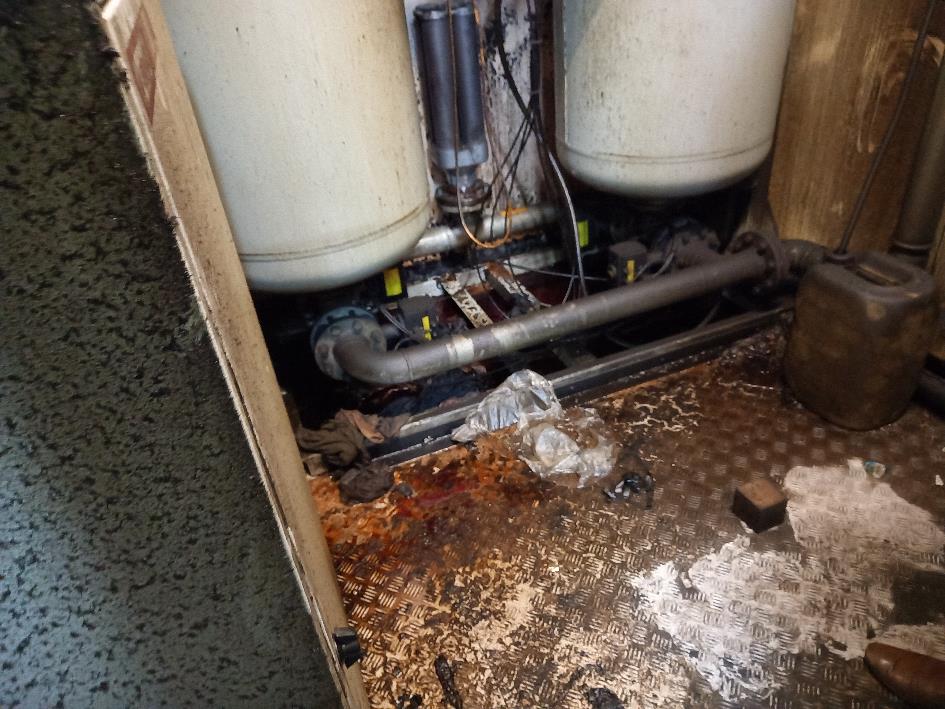 Może to oznaczać wyciek oleju z jednej ze sprężarek powietrza obecnych w tym pomieszczeniu. KomentarzUrządzenia techniczne powinny być utrzymywane w stanie pełnej sprawności. Brak pełnej sprawności maszyn podwyższa ryzyko pożaru, a także sprawia, że bardziej prawdopodobny staje się przestój zakładu z uwagi na awarię kluczowej maszyny. ZalecenieZaleca się zweryfikować stan sprężarek powietrza obecnych na terenie hali sortowni oraz usunąć wszelkie usterki, w tym te powodujące wyciek oleju. Sprężarki powietrza powinny być kontrolowane zgodnie z instrukcją producenta. Powinien ponadto zostać wdrożony harmonogram przeglądów i konserwacji o którym mowa w zaleceniu 08/2022. Termin realizacji31.08.2022Numer zaleceniaNumer zaleceniaRodzaj zaleceniaTreść zalecenia202208PrewencyjneHarmonogram przeglądów i konserwacji maszyn i urządzeńObserwacje z wizytyPodczas lustracji stwierdzono, że zakład nie posiada pisemnego harmonogramu przeglądów maszyn i urządzeń.KomentarzZe względu na rodzaj działalności zakładu, maszyny są narażone na ciężkie warunki środowiskowe – są m.in. narażone na zabrudzenie i zapylenie w dużym stopniu. Dlatego nadzorowanie ich stanu technicznego powinno być wspomagane przez z góry zaplanowany harmonogram przeglądów maszyn i urządzeń celem zapewnienia ich sprawności jak i ograniczania ryzyka awarii w tym pożaru.ZalecenieZ uwagi na powyższe zaleca się opracować i wdrożyć harmonogram przeglądów maszyn i urządzeń na terenie zakładu. Harmonogram ten powinien objąć najważniejsze urządzenia na zakładzie tj. rozdrabniarki, sita, separatory, prasy, przenośniki taśmowe, mobilne ładowarki, sprężarki powietrza a także inne urządzenia istotne z punktu widzenia ciągłości działalności. Przeglądy tych urządzeń powinny być prowadzone w z góry zaplanowanych czasookresach wynikających z zaleceń producenta, DTR oraz doświadczenia pracowników zakładu.Termin realizacji31.12.2022Numer zaleceniaNumer zaleceniaRodzaj zaleceniaTreść zalecenia202209PrewencyjneTermowizja ruchomych części maszyn i urządzeńObserwacje z wizytyPodczas lustracji uzyskano informację, że firma prowadzi badania termowizyjne ruchomych części maszyn i urządzeń dwa razy do roku. Ocenia się, że badania te są prowadzone zbyt rzadko, zwłaszcza, że firma posiada własną kamerę termowizyjną. KomentarzNależy pamiętać, że potencjalnym źródłem pożarów w sortowniach odpadów mogą być:1) Zaleganie nagromadzonych zanieczyszczeń w elementach ruchomych urządzeń technologicznych (wały, łożyska, przenośniki),2) Utrata integralności mechanicznej części ruchomych,3) Niewłaściwe smarowanie i/lub zużycie łożysk.Ww. zjawiska mogą powodować nadmierne tarcie i/lub krzesanie iskier w częściach ruchomych instalacji.ZalecenieZ uwagi na powyższe zaleca się zwiększyć częstotliwość ww. badań termowizyjnych do minimum jednego badania raz na tydzień. Ponadto zaleca się wprowadzenie procedury porządkowej w bezpośrednim sąsiedztwie elementów ruchomych instalacji technologicznych. Procedura powinna wyszczególniać sposób oraz częstotliwość czyszczenia ww. elementów instalacji technologicznych, a także sposób kontroli stanu tych instalacji. Kontrola stanu instalacji powinna obejmować m.in. oględziny wizualne oraz badania termowizyjne ww. instalacji w cyklach tygodniowych, prowadzonych przez pracowników technicznych za pomocą zakładowej kamery termowizyjnej.Termin realizacjiDo ciągłego stosowania jako stała reguła prewencyjna. Numer zaleceniaNumer zaleceniaRodzaj zaleceniaTreść zalecenia202210PrewencyjneWeryfikacja zagrożenia wybuchem w zakresie aspiracji pyłów z hali sortowniObserwacje z wizytyPodczas lustracji stwierdzono, że na terenie zakładu, w hali sortowni występuje system aspiracji pyłów, a przy hali na terenie zewnętrznym występuje duża stacja filtrów, na której zamontowano klapy przeciwwybuchowe. 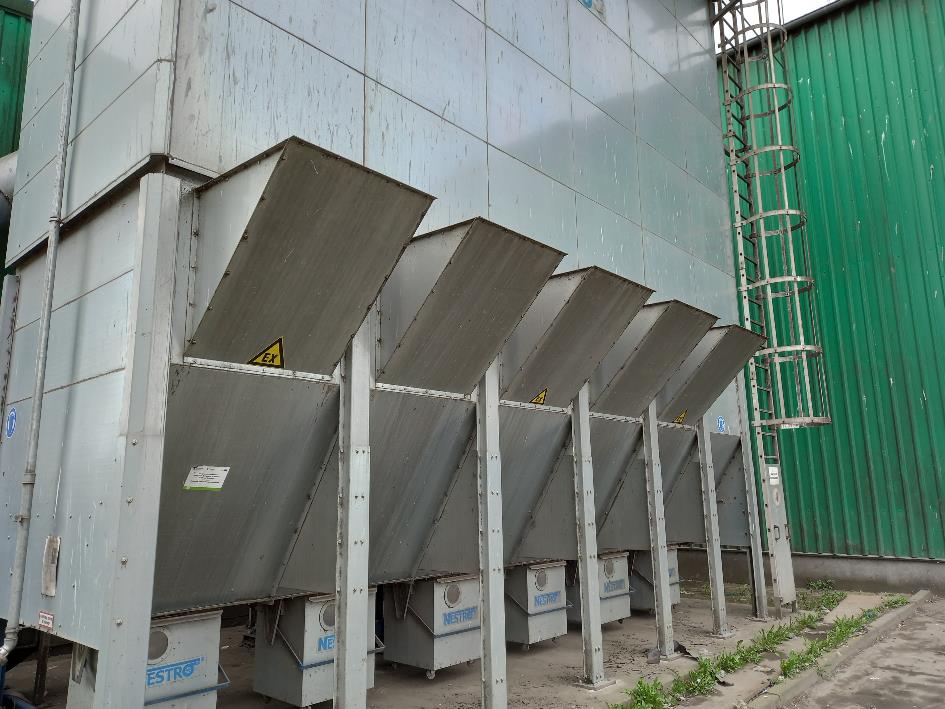 Jednocześnie stwierdzono, że firma nie przeprowadziła oceny zagrożenia wybuchem dla ww. instalacji aspiracji pyłów.KomentarzStan obecny może wskazywać, że pyły, które są zatrzymywane w filtrze mogą mieć właściwości palne i wybuchowe. Nie można więc wykluczyć, wystąpienia wybuchu i / lub pożaru w ww. instalacji odpylania. ZalecenieW związku z powyższym zaleca się przeprowadzić ocenę zagrożenia wybuchem dla ww. instalacji aspiracji pyłów. W przypadku, gdyby okazało się, że przetwarzane pyły są palne należy opracować Dokument zabezpieczenia przed wybuchem i wdrożyć w życie wszystkie zalecenia z opracowanej dokumentacji mające na celu minimalizację ryzyka wybuchu. W takiej sytuacji dodatkowo na ewentualnym powrocie przefiltrowanego powietrza ze stacji filtrów na halę powinna być zamontowana odcinająca klapa przeciwpożarowa. Klapa ta ma na celu zapobieżenie przeniesienia się pożaru ze stacji filtrów na halę sortowni. Termin realizacji31.12.2022Numer zaleceniaNumer zaleceniaRodzaj zaleceniaTreść zalecenia202211PrewencyjnePostępowanie z panelami warstwowymi z palnym rdzeniem izolacyjnymObserwacje z wizytyPodczas lustracji stwierdzono, że na terenie sortowni występują zamknięte kabiny sortowania ręcznego oraz kontenery ze sprężarkami powietrza. Z posiadanych informacji wynika, że kabiny te oraz kontenery są zbudowane z płyt warstwowych z palnym rdzeniem izolacyjnym – poliuretanem lub styropianem. KomentarzPanele / płyty z rdzeniem ze spienionych tworzyw sztucznych (m.in. styropian lub pianka poliuretanowa) oprócz bardzo dobrych parametrów technicznych charakteryzują się także niekorzystnymi właściwościami pożarowymi. W przypadku przedostania się ognia do wewnątrz panelu, pożar rozprzestrzenia się bez dodatkowego dopływu powietrza i bardzo trudno jest go zlokalizować i ugasić. Dodatkowe zagrożenie stwarzają emitowane w trakcie spalania substancje toksyczne, niebezpieczne dla ludzi, utrudniające akcję gaśniczą i wzmagające zjawisko korozji.ZalecenieW związku z ryzykiem pożarowym jakie niosą ze sobą tego rodzaju konstrukcje zalecamy zachowanie następujących środków ostrożności:  • Wszelkie instalacje techniczne (np. elektryczne, cieplne itp.) należy mocować do paneli warstwowych lub też przeprowadzać przez nie tylko wtedy, gdy nie można zastosować bezpieczniejszego sposobu ich poprowadzenia. • Kable elektryczne przechodzące przez panel należy umieszczać w niepalnych osłonach np. w rurach metalowych. • Wszelkie miejsca, w których palny rdzeń panelu został odsłonięty, należy niezwłocznie zabezpieczać za pomocą materiałów niepalnych, np. arkuszy metalowych. • Należy unikać cięcia, wiercenia oraz podobnych prac ingerujących w rdzeń panelu, a jeżeli nie jest to możliwe prace takie powinny być wykonywane za pomocą urządzeń wolnoobrotowych, nie iskrzących i nie wydzielających wysokiej temperatury. Dodatkowo prace takie muszą podlegać kontroli w trakcie i po ich wykonaniu – zgodnie z procedurą prowadzenia prac niebezpiecznych pożarowo. • Urządzenia elektryczne należy instalować w bezpiecznej odległości od panelu. W przypadku konieczności instalacji urządzenia elektrycznego na panelu, nie należy tego robić bezpośrednio na jego powierzchni, tylko zastosować oddzielnie materiałem niepalnym np. z blachy.Termin realizacjiDo ciągłego stosowania jako stała reguła prewencyjna.